I. Specyfikacje techniczna posterów:1. Nakład: 9 posterów, z których każdy składa się z:26 elementów do druku (zamówienie podstawowe) lub 35 elementów do druku (zamówienie opcjonalne) o wymiarach podanych w pkt 2 poniżej; łącznie Wykonawca musi wykonać i dostarczyć 9 x 26 = 234 elementów do druku (zamówienie podstawowe) lub 9 x 35 = 315 elementów do druku.2. Formaty posterów (wymiary podane są w milimetrach): ZAMÓWIENIE PODSTAWOWE – WYCENA 1:153x153153x153153x153153x255255x153255x255255x255255x255255x460305x408305x408305x460306x306306x510358x204358x305408x102408x153408x255408x306408x358460x153460x255562x102562x305583x711ZAMÓWIENIE OPCJONALNE – WYCENA 2Zamówienia opcjonalne zawiera w sobie elementy opisane powyżej w zamówieniu podstawowym + elementy dodatkowe tj. postery o wskazanych poniżej wymiarach:112x166112x166112x192112x192132x132132x132132x132166x166166x1663. Rodzaj papieru: satynowy, śnieżnobiały o wyjątkowej wysokiej jakości, dedykowany do druku cyfrowego laserowego.4. Gramatura papieru: od 250 g/m² do 300 g/m².5. Nadruk / kolorystyka:przód: pełen kolor (CMYK);tył: monochromatyczny czarny;zadruk dwustronny;każdy z elementów do druku będzie drukowany z innym projektem graficznym (poza 9-cioma elementami do druku – składowe zamówienia podstawowego; tj. 9 z 234 elementów do druku zamówienia podstawowego);Zamawiający dostarczy wszystkie niezbędne projekty graficzne w formie plików PDF.6. Druk próbny: Wykonawca zobowiązany jest do dostarczenia druku próbnego 3 wskazanych przez Zamawiającego elementów do druku przed rozpoczęciem druku wszystkich elementów, w terminie 5 dni kalendarzowych od dnia podpisania umowy.7. Dostawa: 9 posterów powinny być zapakowane w 9 osobnych paczek i dostarczonych do wskazanej lokalizacji w Rzeszowie.8. Termin na wykonanie zamówienia:do 14 dni kalendarzowych od dnia akceptacji wydruków próbnych.9. Projekt przykładowego posteru: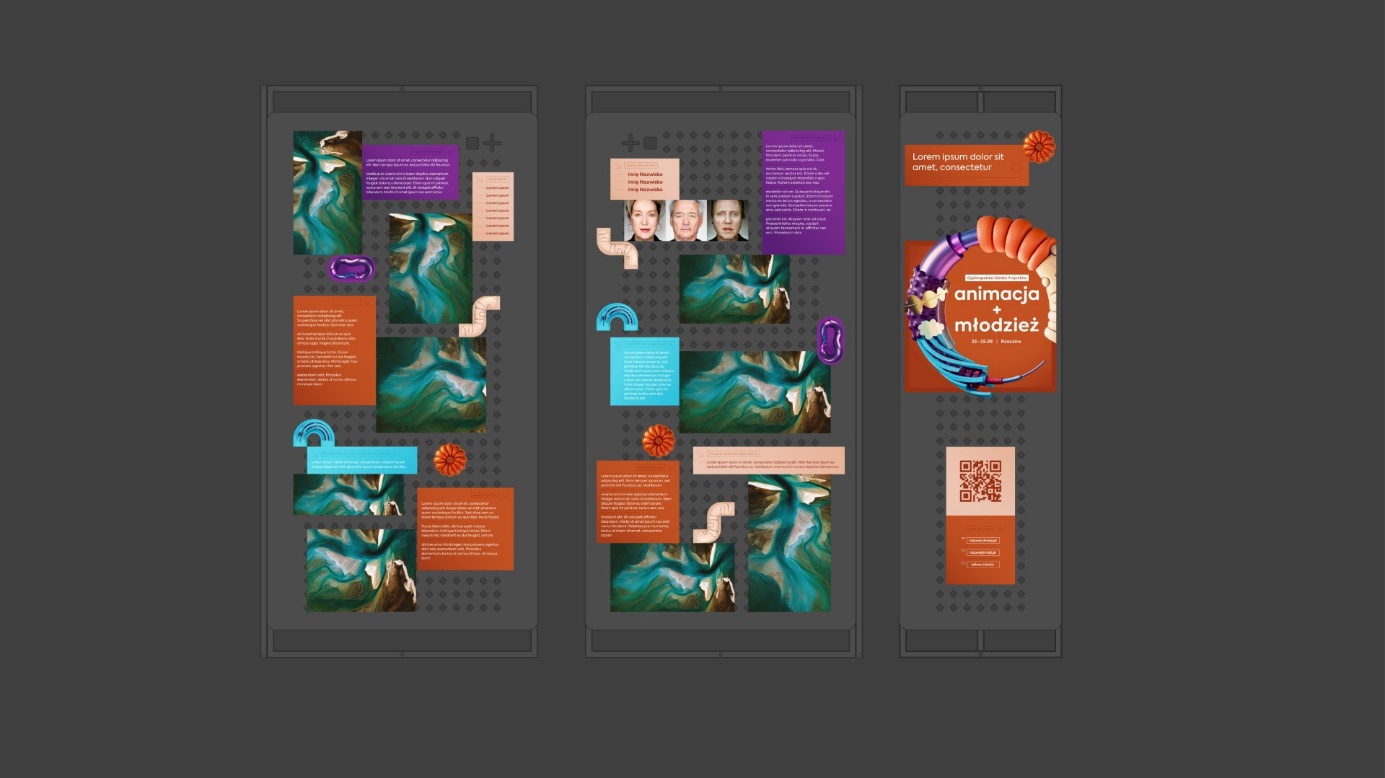 